Сессия №1                        Решение №16                     04 октября 2019 годаО внесении изменений в Положение «Об Администрации муниципального образования «Звениговский муниципальный  район», утвержденное решением Собрания депутатов от 20.02.2019г. №355  В целях приведения в соответствие с Федеральным законом от 06.10.2003 года № 131-ФЗ «Об общих принципах организации местного самоуправления в Российской Федерации», Законом Республики Марий Эл от 04.03.2005 года № 3-З «О регулировании отдельных отношений, связанных с осуществлением местного самоуправления в Республике Марий Эл» Положения об Администрации муниципального образования «Звениговский муниципальный район», Собрание депутатов  РЕШИЛО:1. Внести  изменения в Положение «Об Администрации муниципального образования «Звениговский муниципальный район», утвержденное решением Собрания депутатов от 20.02.2019г. №355,  согласно приложению.2. Уполномочить и.о. главы Администрации Звениговского муниципального района - Геронтьева Владимира Евгеньевича выступить заявителем, при государственной регистрации изменений вносимых в Положение «Об Администрации муниципального образования «Звениговский муниципальный район».3. Настоящее решение вступает в силу после государственной регистрации, подлежит официальному опубликованию в газете муниципального автономного учреждения «Редакция Звениговской районной газеты «Звениговская неделя» и размещению на сайте муниципального образования «Звениговский муниципальный район» в информационно-телекоммуникационной сети «Интернет».Председатель Собрания депутатовЗвениговского муниципального района                                        Н.В. ЛабутинаПриложениек решению Собрания депутатов Звениговского муниципального района от 04.10.2019 г. № 16Изменения к Положению «Об Администрации муниципального образования «Звениговский муниципальный район»2019 год1. наименование Положения изложить в следующей редакции: «Положение об Администрации Звениговского муниципального района Республики Марий Эл»;2. Пункт 1.1 Положения изложить в следующей редакции:«1.1. Администрация Звениговского муниципального района Республики Марий Эл (далее – Администрация района) является органом местного самоуправления, осуществляющим исполнительно-распорядительные функции, наделенным Уставом  Звениговского  муниципального  района Республики Марий Эл полномочиями по решению вопросов местного значения и полномочиями для осуществления отдельных государственных полномочий, переданных органам местного самоуправления федеральными законами и Законами Республики Марий Эл.».3. Пункт 1.3 изложить в следующей редакции: «1.3. В своей деятельности Администрация района руководствуется действующим законодательством Российской Федерации и Республики Марий Эл, Уставом Звениговского муниципального района Республики Марий Эл (далее по тексту – Устав района), решениями Собрания депутатов  Звениговского муниципального района Республики Марий Эл (далее по тексту - Собрание депутатов района), постановлениями и распоряжениями Администрации района, настоящим Положением, иными правовыми актами.».4. пункт 1.6 Положения изложить в следующей редакции: «1.6. Полное наименование Администрации района - Администрация Звениговского муниципального района Республики Марий Эл.»;5.  пункт 1.7 Положения изложить в следующий редакции: «1.7. Сокращенное наименование – Администрация Звениговского муниципального района.».6. раздел 1 (Общие положения) Положения дополнить пунктом 1.7.1 следующего содержания: «1.7.1. Сокращенное наименование используется наравне с полным наименованием Администрации района. 7.  раздел 1 (Общие положения) Положения дополнить пунктом 1.7.2 следующего содержания:«1.7.2. Слова «Администрация Звениговского муниципального района», «Администрация муниципального образования «Звениговский муниципальный район», а также образованные на их основе слова и словосочетания, используемые в муниципальных правовых и нормативных правовых актах  Администрации района, являются равнозначными.».8. подпункт 16 пункта 2.1 Положения (раздел: Основные цели и задачи Администрации района) изложить в следующей редакции:«16. утверждение схем территориального планирования муниципального района, утверждение подготовленной на основе схемы территориального планирования муниципального района документации по планировке территории, ведение информационной системы обеспечения градостроительной деятельности, осуществляемой на территории муниципального района, резервирование и изъятие земельных участков в границах муниципального района для муниципальных нужд, направление уведомления о соответствии указанных в уведомлении о планируемом строительстве параметров объекта индивидуального жилищного строительства или садового дома установленным параметрам и допустимости размещения объекта индивидуального жилищного строительства или садового дома на земельном участке, уведомления о несоответствии указанных в уведомлении о планируемом строительстве параметров объекта индивидуального жилищного строительства или садового дома установленным параметрам и (или) недопустимости размещения объекта индивидуального жилищного строительства или садового дома на земельном участке;».________________________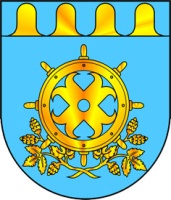 ЗВЕНИГОВО МУНИЦИПАЛ РАЙОНЫН  ДЕПУТАТ – ВЛАКЫН ПОГЫНЫН  ШЫМШЕ СОЗЫВШЕСОБРАНИЕ ДЕПУТАТОВ ЗВЕНИГОВСКОГО МУНИЦИПАЛЬНОГО РАЙОНАСЕДЬМОГО СОЗЫВА